ZAJĘCIA ROZWIJAJĄCE KREATYWNOŚĆTemat: Górnik i jego narzędzia pracy Nataszko ,Wiktorio , Bartku ! Wykonajcie poniższe obliczenia matematyczne  i połączcie  ze sobą ramki z takimi samymi wynikami. Dzięki temu poznacie narzędzia potrzebne górnikowi do pracy i do czego służą. ( Mateusz z pomocą dorosłego możesz też spróbować, jeśli nie wykonaj  zadania poniżej)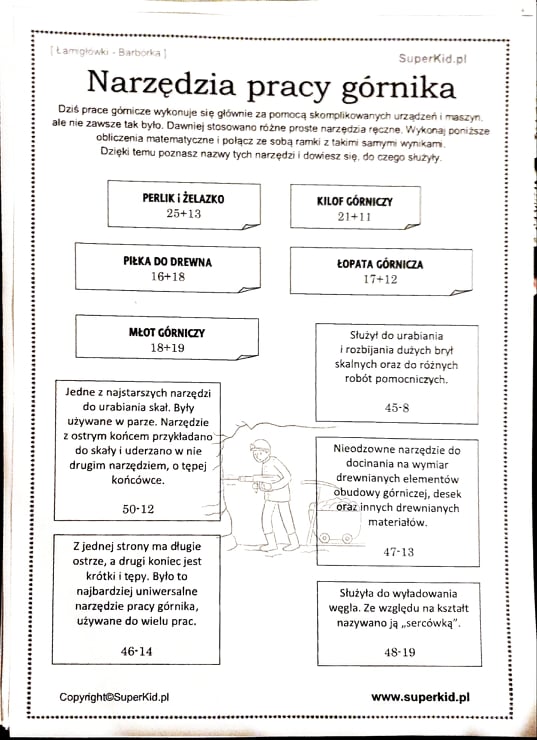 Mateusz ! Wykonaj poniższe obliczenia matematyczne 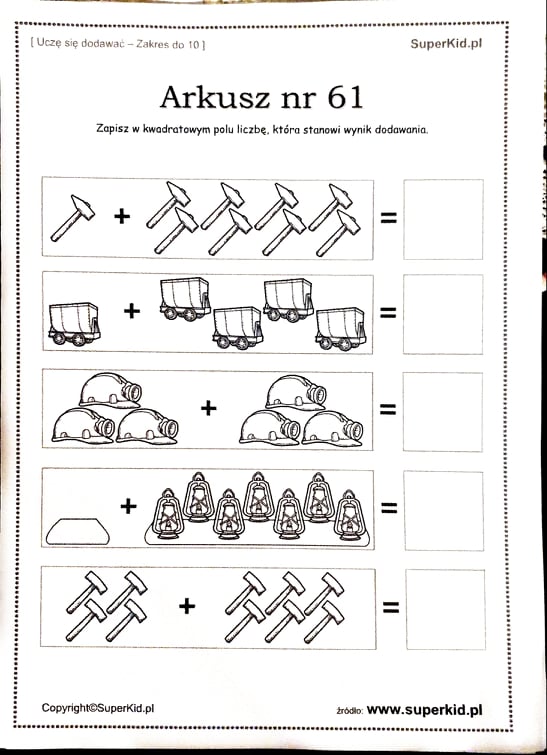 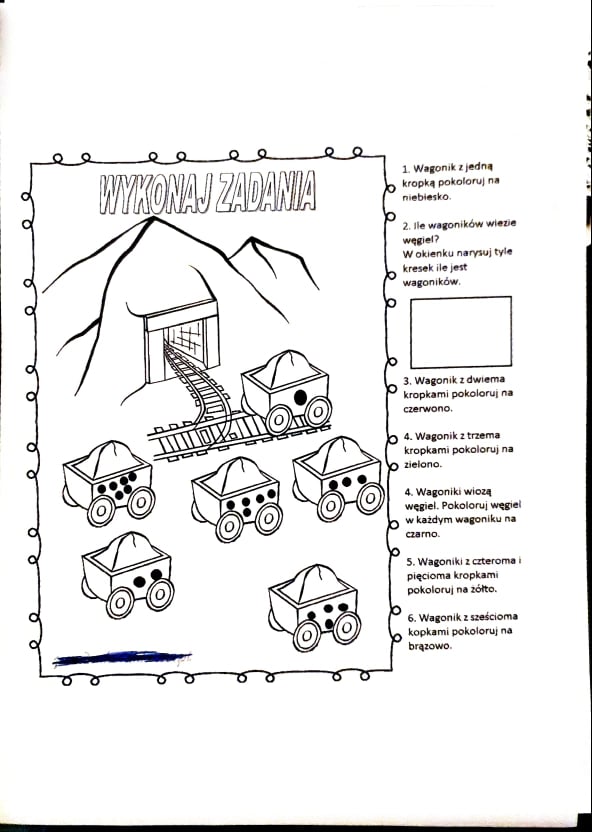 FUNKCJONOWANIE OSOBISTE I SPOŁECZNE: 4 grudnia Dzień Górnika- notatka do zeszytu.Proszę przeczytać dziecku informację na temat pracy górnika. Do zeszytu proszę przepisać tylko tekst z ramki.Górnik pracuje pod ziemią i wydobywa – w zależności od kopalni – określony surowiec. Najwięcej górników zatrudnionych jest w kopalniach węgla i zajmuje się wydobywaniem właśnie tego surowca. Praca pod ziemią może być jednak bardzo różna. Najcięższym rodzajem pracy górnika, jest praca „na przodku”, czyli w bezpośrednim rejonie wydobycia. Górnicy przodowi pracują w bardzo ciężkich warunkach. Często w ciemności, w wymuszonej pozycji ciała, w wysokiej temperaturze, pyle i kurzu, kują kilofami, uzyskując w ten sposób surowiec. 5. FUNKCJONOWANIE OSOBISTE I SPOŁECZNE: Jak wygląda praca górnika?- historyjka obrazkowa i film.Obejrzyjcie  film https://youtu.be/ETV4uWGn1J4, następnie wytnijcie obrazki  i przyklejcie  do nich zdania z ramek.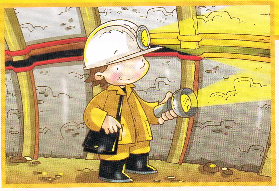 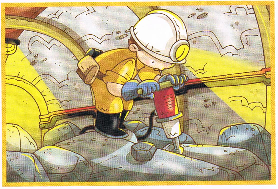 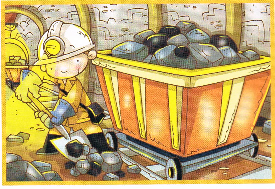 ZAJĘCIA ROZWIJAJĄCE KREATYWNOŚĆTemat:  Czapka górnika – praca plastyczno- technicznaPokolorujcie  czapkę górnika. Następnie wytnijcie i sklejcie w całość. 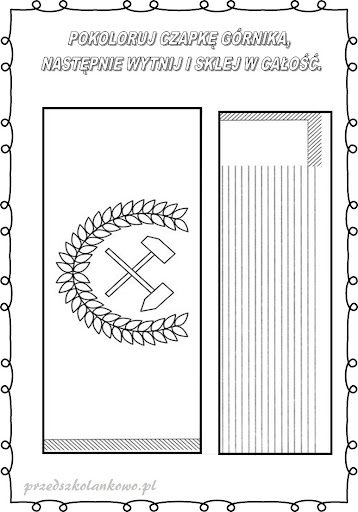 ZAJĘCIA ROZWIJAJĄCE KREATYWNOŚĆTemat: „Atrybuty górnika”- zabawy dydaktyczneWytnijcie  kolorowe obrazki związane  z pracą górnika i dopasujcie do ich cieni. KARTY DO WYDRUKOWANIAZnajdźcie  20 różnic między obrazkami . Możecie pokolorować.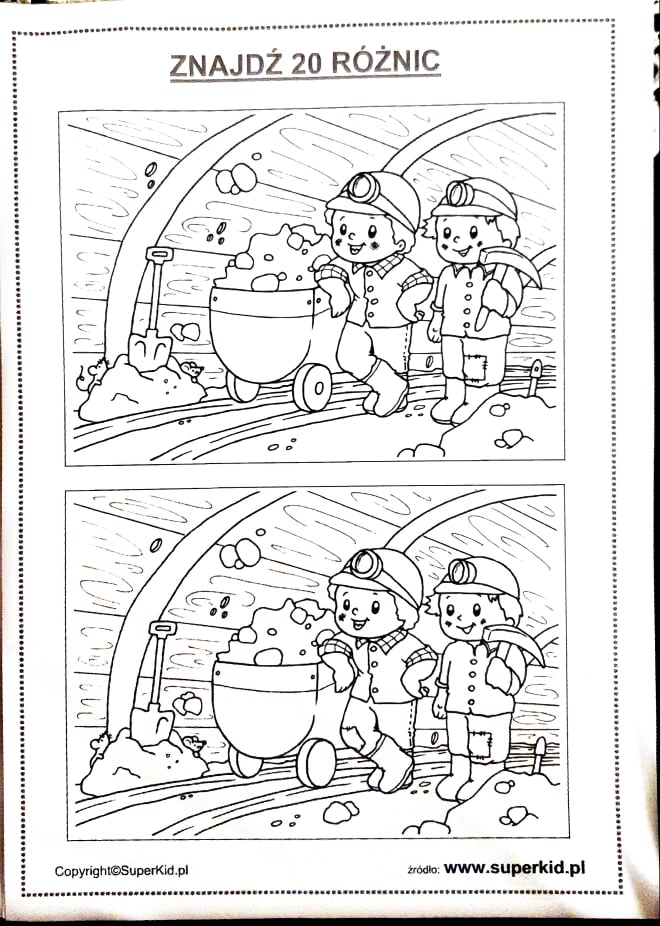 Pokolorujcie tylko te przedmioty, które potrzebuje górnik do pracy.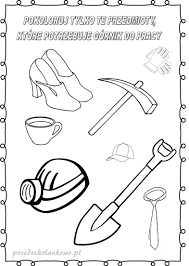 ZAJĘCIA ROZWIJAJĄCE ZAINTERESOWANIA: Temat : Muzyczna improwizacja ruchem.  Włączcie  ulubioną, żywą muzykę z tekstem. Klaskając w rytm muzyki, powtarzajcie  słowa, naśladujcie ruchem bez melodii, następnie z melodią.HIPOTERAPIA Rozwiąż quiz "Co mogą jeść konie?"https://wordwall.net/play/25836/432/673Powodzenia!REWALIDACJA  SI  ( NATASZA, WIKTORIA ,MATEUSZ)Temat: Usprawnianie układu przedsionkowego. Zabawy naprzemienne – przekładanie np. klamerek, drobnych zabawek, piłeczek, pomponików z prawej na lewą stronę (bez przekładania z ręki do ręki), dla urozmaicenia można chwytać zabawki klamerkami i przekładać. Zabawy równoważne – stanie na jednej nodze, chodzenie stopa za stopą do przodu, do tyłu po linii.Dzień Górnika – tradycyjne polskie święto górnicze obchodzone 4 grudnia, w dniu św. Barbary, patronki górników.Górnicy pracują w kopalniach, w których wydobywają między innymi: węgiel i sól. Ich praca jest bardzo trudna.Zejście do tunelu kopalni.Praca kilofem.Ładowanie węgla na wagoniki.